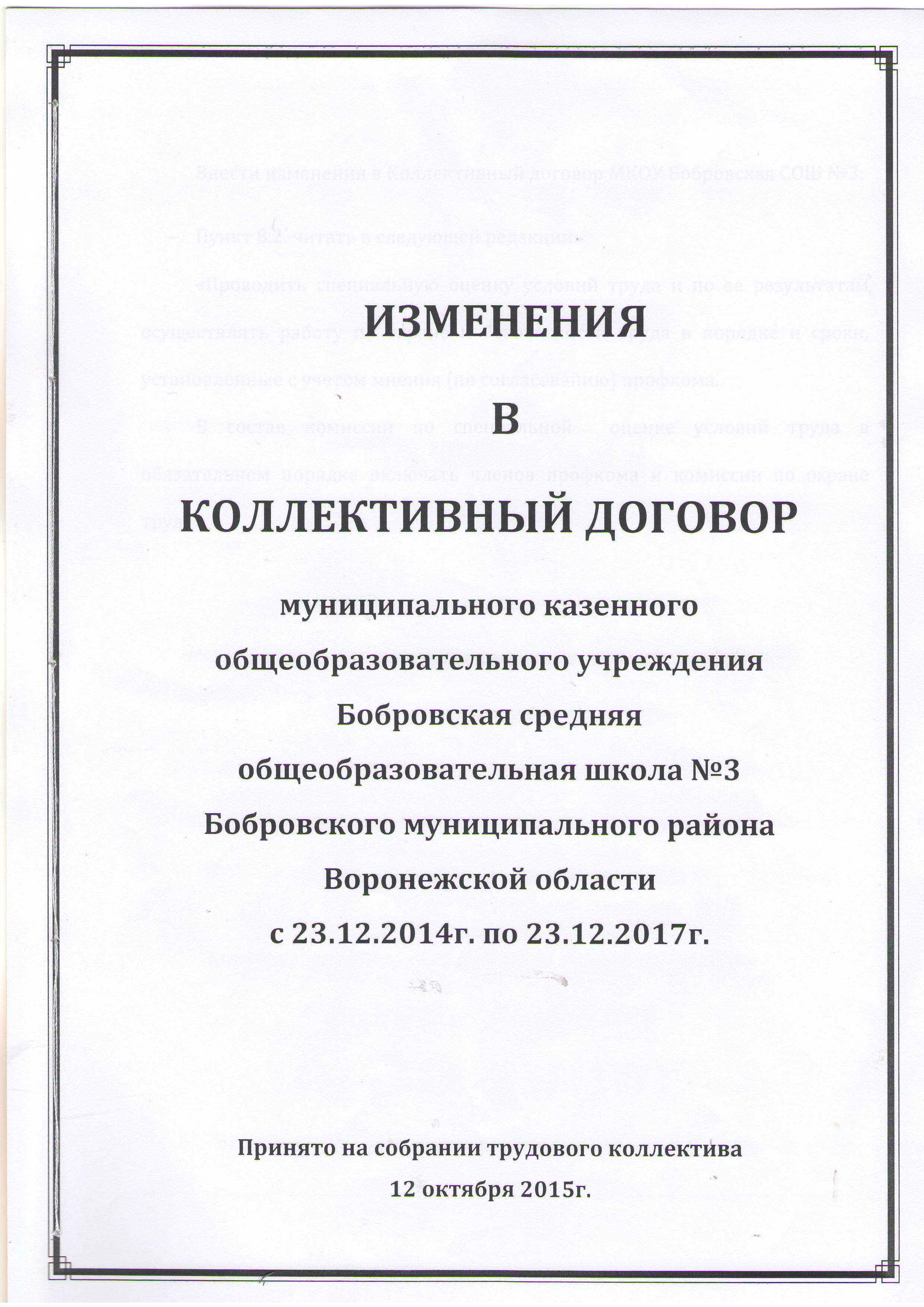 Внести изменения в Коллективный договор МКОУ Бобровская СОШ №3:Пункт 8.2. читать в следующей редакции: «Проводить специальную оценку условий труда и по ее результатам осуществлять работу по охране и безопасности труда в порядке и сроки, установленные с учетом мнения (по согласованию) профкома. В состав комиссии по специальной  оценке условий труда в обязательном порядке включать членов профкома и комиссии по охране труда».